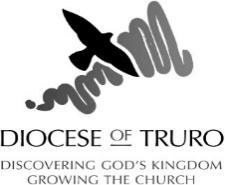 Personal Details** You do NOT need to comment on each criterion in detail. Please reflect more generally on your development in each area.Please note that at the end of year 1 of IME Phase 2 (the deacons year), a copy of this review also needs to be sent directly to the bishop and will form part of the review of your first year prior to the ordination of priests. Your training incumbent is also asked to make any additional comments that s/he wishes the bishop to consider prior to your possible priesting.A: CHRISTIAN TRADITION, FAITH AND LIFEB: MISSION, EVANGELISM AND DISCIPLESHIPC: SPIRITUALITY AND WORSHIPD: PERSONALITY AND CHARACTERE: RELATIONSHIPSF: LEADERSHIP, COLLABORATION AND RESPONSIBILITYG: VOCATION AND MINISTRY WITHIN THE CHURCH OF ENGLANDIME Phase 2 – Annual Review (Assistant/Associate Priest)Name of CurateDate of OrdinationDeacon:Priest (if applicable):Ministerial context:Name of Training Incumbent:Date of Annual Review:At appointment to an assistant minister Post:CurateTraining IncumbentA.1A.1.1A.1.2A.1.3Assistant ministers sustain their public ministry and personal faith in Christ through study and reflection that is open to new insights. They:Understand the Bible as text and as Holy Scripture for the church and the world through regular critical engagement with Old and New Testament texts and issues relating to their interpretation.Are able to interpret Scripture in a wide range of settings, using their exegetical and hermeneutical skills to communicate clearly and accurately in ways that enable others to learn and explore.Are able to engage in independent study of Christian beliefs and practices and communicate their findings in diverse settings.A.2A.2.1A.2.2Assistant ministers work with and value the breadth and diversity of belief and practice within the Church of England. They:Are able to engage in independent study of how Christian beliefs and practices shape the moral life of individuals and communities.Are able to reflect critically on how Christian doctrine and ethics relate to discipleship, church and society, communicating this appropriately inside and outside the church.At appointment to an Assistant minister post:CurateTraining IncumbentB.1B.1.1B.1.2B.1.3B.1.4Assistant ministers have a deep and prayerful enthusiasm for mission and evangelism that is nourished by Christ’s love for the world and lived out in acts of mercy, service, justice and reconciliation. They:Are able to discern God’s mission in a specific context by reflective and empathetic engagement with it in light of its cultural, historical, economic, social, political and religious characteristics.Are able to engage courageously in mission, evangelism and apologetics in a range of contexts and particularly in local communities and churches.Are able to communicate the gospel confidently and effectively using a variety of media in diverse situations, both inside and outside the church.Are able to lead and inspire others in mission and evangelism in the local church.B.2B.2.1B.2.2Assistant ministers are committed to Christian education, promoting good practice, both inside and outside the church. They:Are able to nurture others in their faith development, including those with little previous knowledge of the faith, through catechesis, teaching and preaching, including preparation for baptism and confirmation.Understand the importance of the Church of England’s engagement with schools for the common good and for the mission and ministry of the church.At appointment to an Assistant minister post:CurateTraining IncumbentC.1C.1.1Assistant ministers are sustained by disciplined personal and corporate prayer shaped by the responsibilities of public ministry and corporate worship in the tradition of the Church of England. They:Are able to relate different approaches to, and traditions of, personal and corporate prayer to sustain and develop their own prayer life and those of others of all ages, backgrounds and in a range of life circumstances.C.2C.2.1Assistant ministers….Are able to demonstrate good reflective practice in preaching and in leading – and where appropriate, presiding at – public worship, including pastoral services, using appropriate forms of liturgy in a variety of settings.C.3C.3.1Assistant ministers are growing in the love of God and in Christ-likeness as members of the body of Christ and can testify to the grace of the Holy Spirit in their lives and ministries. They:Are able to relate spiritual traditions to corporate and individual practices that sustain and develop their own spirituality, and those of others of all ages, backgrounds and in a range of life circumstances.C.4C.4.1Assistant ministers’ spirituality permeates their perceptions of and interactions with others inside and outside the church. They:Are able to help others discern God’s presence and activity in their relationships and in the wider world.At appointment to an Assistant minister post:CurateTraining IncumbentD.1D.1.1Assistant ministers show insight, resilience, maturity and integrity in the pressure and change entailed in public ministry. They:Are able to balance appropriate care of self with the care of others by developing sustainable patterns of life and work, and effective support networks in the context of public ministry.D.2.D.2.1D.2.2Assistant ministers are growing in self-knowledge and commitment to Christ within the roles and expectations of ordained ministry. They:Are able to approach the sacrificial impact of ordained ministry on the whole of life with wisdom and discernment. Are able to reflect with insight and humility on personal strengths, weaknesses, failures, gifts and vulnerability in response to a new context of public ministry.At appointment to an Assistant minister post:CurateTraining IncumbentE.1E.1.1E.1.2E.1.3E.1.4Ordained ministers:Are able to form and sustain healthy relationships with peers in the mixed economy of fresh and more traditional expressions of church.Are able to handle and help resolve conflicts and disagreements, enabling growth through them.Understand human flourishing in relationships and Christian pastoral care in a range of life circumstances and contexts.Demonstrate good reflective practice in a wide range of pastoral and professional relationships.E.2E.2.1E.2.2E.2.3Ordained ministers are people who respect others, demonstrating empathy and honesty in their relationships, and learning from them. They:Are able to live within the House of Bishops’ Guidelines: Issues in Human Sexuality and engage positively with those with whom they differ.Are able to establish and evaluate appropriate professional boundaries in their ministerial practice and personal lives.Understand policies and best practice in safeguarding and their application in a variety of contexts.At appointment to an Assistant minister post:CurateTraining IncumbentF.1F.1.1F.1.2Ordained ministers seek to model their servant leadership on the person of Christ.  They:Are able to participate in and lead communities, reflecting on, and being alert to, the use and abuse of power.Are able to lead collaboratively and competently, working as a member of a team within a community, as an ordained person.F.2F.2.1F.2.2Ordained ministers share leadership by actively looking for, recognising and nurturing the gifts of others. They:Are able to use authority appropriately in ways that release, equip, enable and empower others, including colleagues, to fulfill their calling to mission and ministry from within a Christian community.Are able to supervise and mentor others in a limited range of roles and responsibilities in mission and ministry.At appointment to an Assistant minister post:CurateTraining IncumbentG.1G.1.1G.1.2Ordained ministers are firmly convinced of their calling to ordained ministry, realistic about its challenges and continue to ask important questions about their role as deacon or priest in the church of God. They:Are able to articulate their calling to discipleship and to ordained ministry as a deacon or priest within the Church of England.Understand the sacrificial and corporate nature of their role in ministry and mission as a deacon or priest within the breadth and diversity of a mixed economy of traditional and fresh expressions of church.G.2G.2.1Ordained ministers are rooted in the traditions and practices of the Church of England and share in the spiritual life of the communities they serve. They:Are able to represent the church in public life and engage in partnerships across wider groups of parishes, including, where possible, working with churches of different denominations and traditions and other faith communities and their leaders.G.3G.3.1G.3.2Ordained ministers are accountable and obedient in exercising ordained ministry as a deacon or priest within the church of England. They:Understand the legal, canonical and administrative responsibilities of those in public ministry within a mixed economy of church.Show developed skills as theologically reflective and reflexive practitioners in relatively unsupervised settings, exercising wise and discerning judgement. 